Publicado en Barcelona el 14/02/2023 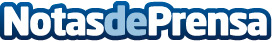 Adopción de prácticas sostenibles: cómo invierten las pymes en un futuro responsableSegún un estudio realizado por Capterra en el año 2021, el 70% de los consumidores se han replanteado sus hábitos de consumo de productos sostenibles. Esto puede haber cambiado el rumbo de algunas empresas en cuanto a su toma de decisiones y a sus responsabilidades en sus operaciones diariasDatos de contacto:Carla Nacimiento TresserrasMarketing Intern (Spain)+34 930392280Nota de prensa publicada en: https://www.notasdeprensa.es/adopcion-de-practicas-sostenibles-como Categorias: Nacional Ecología Emprendedores Software Sostenibilidad http://www.notasdeprensa.es